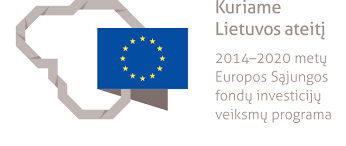 „NEFORMALIOJO ŠVIETIMO ĮSTAIGŲ LAZDIJŲ RAJONO SAVIVALDYBĖJE INFRASTRUKTŪROS TOBULINIMAS“Projekto tikslas – neformaliojo vaikų švietimo aplinkos gerinimas ir infrastruktūros tobulinimas Lazdijų rajono savivaldybėje.Laukiami projekto rezultatai:Sporto centras šiuo metu teikia neformaliojo švietimo paslaugas, nuolat rūpinasi teikiamų paslaugų kokybe bei siekia nuolat atnaujinti turimą infrastruktūrą. Šiuo metu esamos patalpos nusidėvėjusios, esamas patalpų išplanavimas nėra funkcionalus, dėl to neužtikrinamos tinkamos sporto ir higienos sąlygos.Projekto įgyvendinimo metu planuojama atlikti pastato, esančio Dzūkų g. 1, Lazdijuose, antro aukšto kapitalinio remonto darbus ir techninio darbo projekto parengimo darbus. Kapitalinio remonto metu bus padidinta pagrindinė sporto salė, išardytos pertvaros, įrengti nauji dušai, tualetai, persirengimo patalpos. Remonto metu planuojama atlikti ir vidaus patalpų apdaila, laiptų remontas, durų keitimas ir kt. darbai.Projekto įgyvendinimas turi tiesioginę įtaką pagrindinėms tikslinėms grupėms – VšĮ „Lazdijų sporto centras“ mokiniams, lankytojams  ir visiems kitiems Lazdijų miesto ir apylinkių gyventojams. Projekto tikslinių grupių poreikiai - saugus sportas, higienos sąlygas atitinkančios patalpos bei šiuolaikiška sporto įranga. Atnaujinus sporto centro infrastruktūrą ir įsigijus šiuolaikišką sporto įrangą, bus skatinamas vaikų neformalusis švietimas ir sveikatingumas, užtikrinamos tinkamos sporto sąlygos.Taip pat projektu bus prisidedama prie universalaus dizaino principo įgyvendinimo, patalpos bus pritaikytos žmonėms su negalia.Bendra projekto vertė – 135,184,00 Eur.Savivaldybės biudžeto lėšos – 20,372,00 Eur.Projekto vykdytojas – VšĮ Lazdijų sporto centras.Projekto vykdymo pradžia – 2017 m. spalio mėn.Projekto vykdymo pabaiga – 2019 m. sausio mėn.Projektas finansuojamas iš Europos regioninės plėtros fondo lėšų.Informaciją pateikė:Renata ŠkarnulytėVšĮ Lazdijų sporto centro vadybininkėTel. 8 318 51998El. p. renata.skarnulyte@lazdijai.lt